หลักฐานแสดงข้อมูลตัวชี้วัด 6.3.1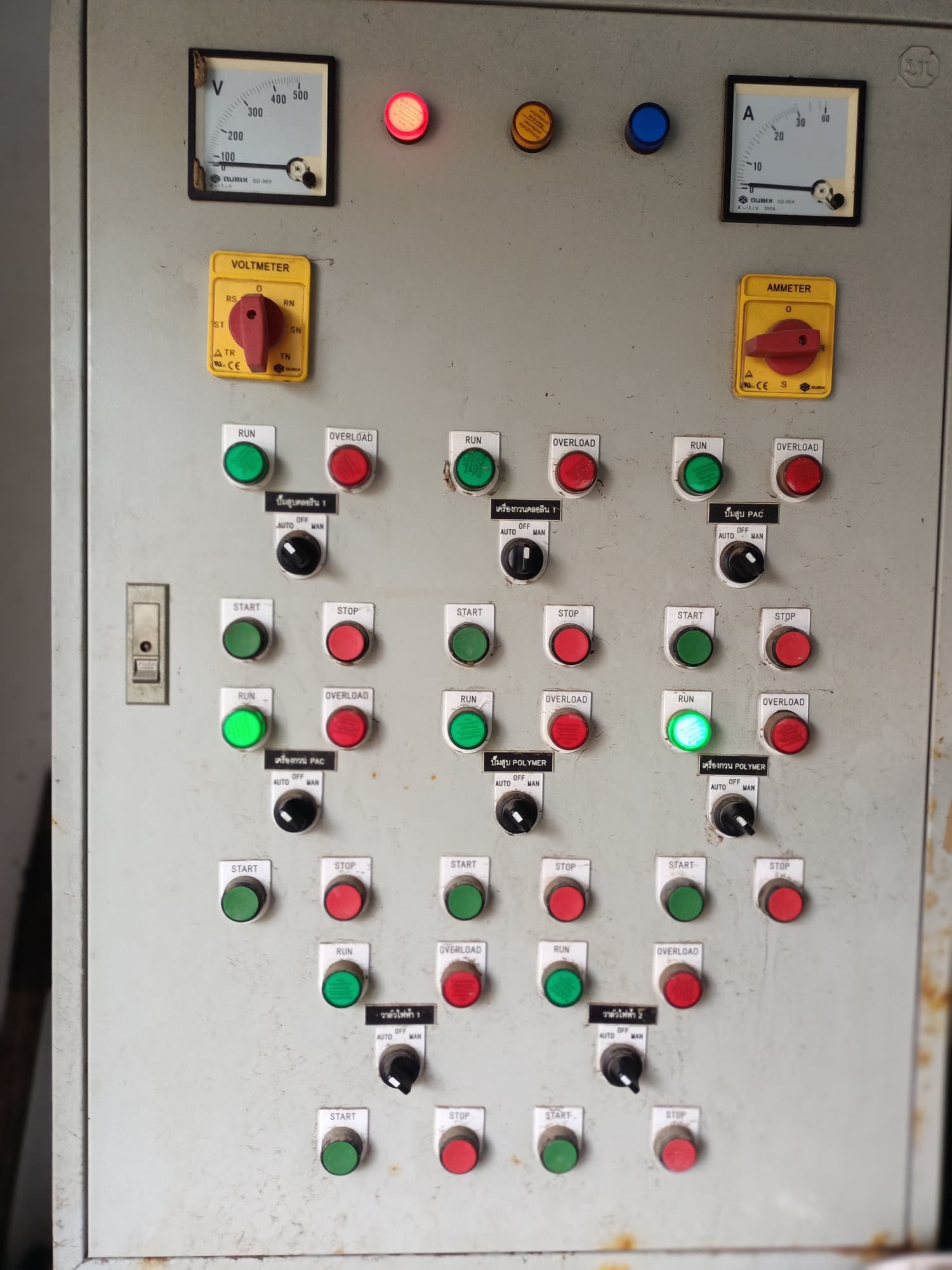 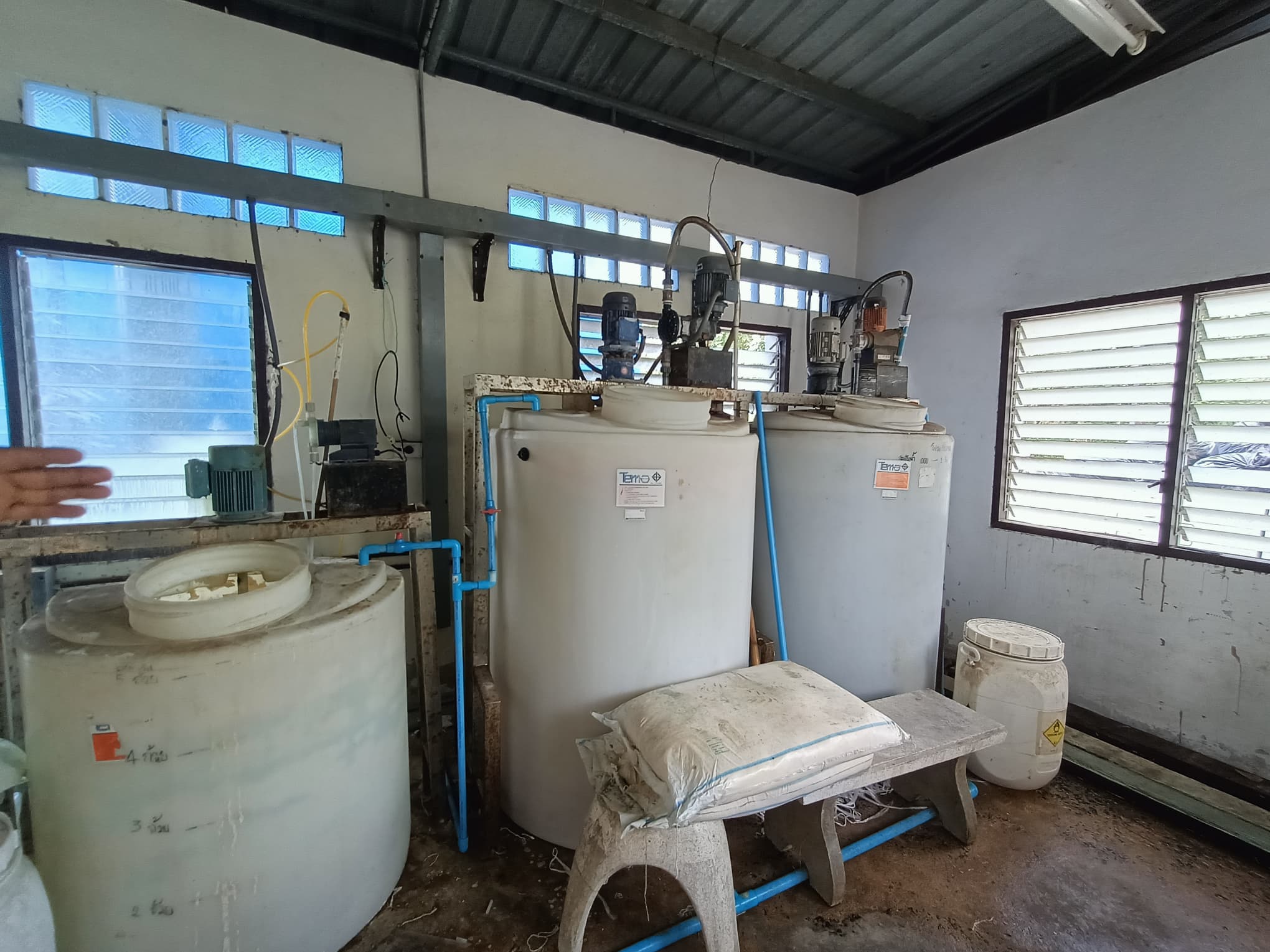 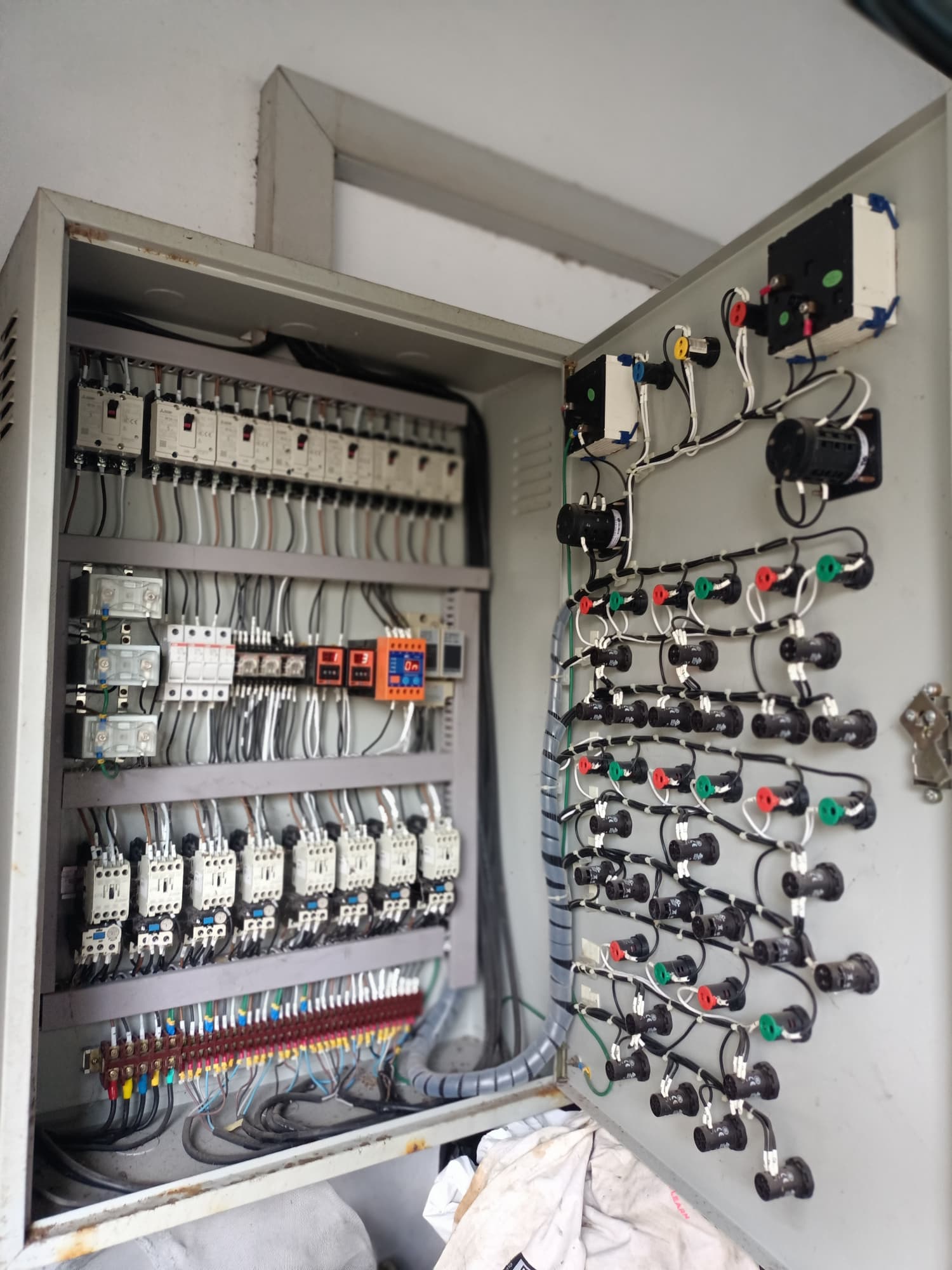 